St. John Summer Math Packet 2014Incoming 7th GradeComplete this packet throughout your summer vacation.  I recommend giving yourself a couple of weeks before starting it, but this packet will help keep your memory fresh on all that you learned in 6th grade.This packet is NOT mandatory, but it is HIGHLY RECOMMENDED in order to be prepared for 7th grade.If you submit your packet to Mrs. Catalan during the FIRST WEEK OF SCHOOL, I will give you a reward for completing it. =)Please feel free to do more practice on your own with websites such as: http://www.softschools.com/grades/6th_and_7th.jspHave a wonderful summer!Blessings,Ms. Hansen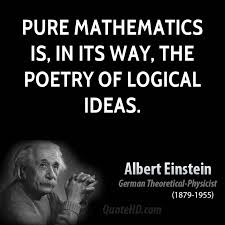 1.   			2.   			3.   ANS: 36.75				ANS: 1.54				ANS: 0.24.   			5.   			6.   ANS: 14.14				ANS: 3.889				ANS: 50.5137.   			8.   			9.   ANS: 235.485			ANS: 13.8528			ANS: 9.7459210.   			11.   			12.   ANS: 4.32				ANS: 28.25			ANS: 4513.   ANS: 3514.   You and your 5 friends by a pizza to share.  The pizza costs $15.90.  How much money should you each pay for the pizza?ANS: You should each pay $2.6515.  At the grocery store you buy everything you need to bake a cake.  You gave the cashier $20.00 and got $4.31 back in change.  How much did your groceries cost?ANS: Your groceries cost $15.6916.   				17.   		     	18.   			ANS: 					ANS: 				ANS: 19.   			20.   			21.   ANS: 				ANS: 				ANS: 22.     				23.   				24.   ANS: 					ANS: 				ANS: 25.   		          		26.   			     	27.   ANS: 				ANS: 				ANS: 28.   				29.   				30.   ANS: 				ANS: 				ANS: 31.   				32.   ANS: 				ANS: 33.   A stack of books is 36 inches high.  If each book is  in. thick, how many books are stacked together?ANS: There are 48 books.34.   Silvia buys  yd. of blue fabric and  yd. of purple fabric.  How many total yards of fabric does Silvia buy?ANS: Silvia buys 1 yd. of fabric in all.35.    						36. ANS: 15							ANS: 1137. 						38. 	ANS: 39							ANS: 439.    			            40.    			41.    ANS: 5					ANS: 				ANS: 42.    			43.    				44.    ANS: 				ANS: 				ANS: 1445.    				46.    				47.   ANS: 				ANS: 5					ANS: 4248.   The sum of a number and three		49.   The product of six and a numberANS: 						ANS: 50.   Seven less than a numberANS: 51.   			52.   			53.   ANS: 			ANS: 				ANS: 54.   			55.   			56.   ANS: 				ANS: 				ANS: 57.   				58.   			59.   				ANS: 				ANS: 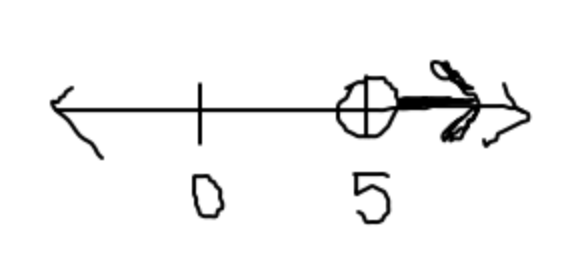 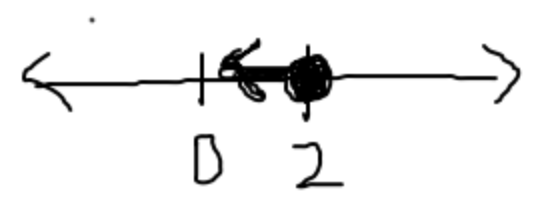 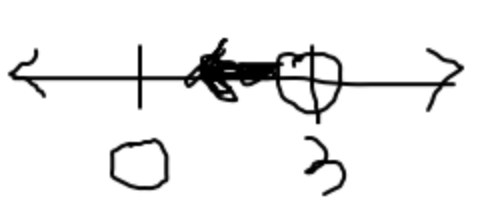 For problems 60-62, write each fraction as a percent and decimal.60.   					61.   					62.   ANS: 0.6; 60%			ANS: 0.7; 70%			ANS: 0.75; 75%For problems 63-65, write each percent as a fraction in simplest form and a decimal.63.   65%				64.   28%				65.   76%ANS: ; 0.65				ANS: ; 0.28				ANS: ; 0.76For problems 66-68, write each decimal as a percent and fraction in simplest form.66.   0.52				67.   0.98				68.   0.27ANS: ; 52%				ANS: ; 98%				ANS: ; 27%69. Find the area and perimeter of the		70. Find the area of the triangle.     rectangle.				    ANS: Area: 20 					ANS: Area: 27            Perimeter: 18 71. Find the area and perimeter of the		72. Find the area of the triangle.     rectangle. ANS: Area: 56 					ANS: Area: 15           Perimeter: 30 73. Find the area of the parallelogram.ANS: 74. Find the area of the trapezoid.ANS: 75. Find the perimeter and area of the irregular figure. ANS: Perimeter: 40 ; Area: 76. What is the volume of a cube that has a length of 5 cm?ANS: 77.  What is the surface area of a rectangular prism that has a length of 5 cm, a width of 3 cm, and a height of 4 cm?ANS: SA: 78.  Draw a net of a pyramid with a base length of 6 cm and a height of 4 cm.  Find the surface area of the pyramid.ANS: SA:   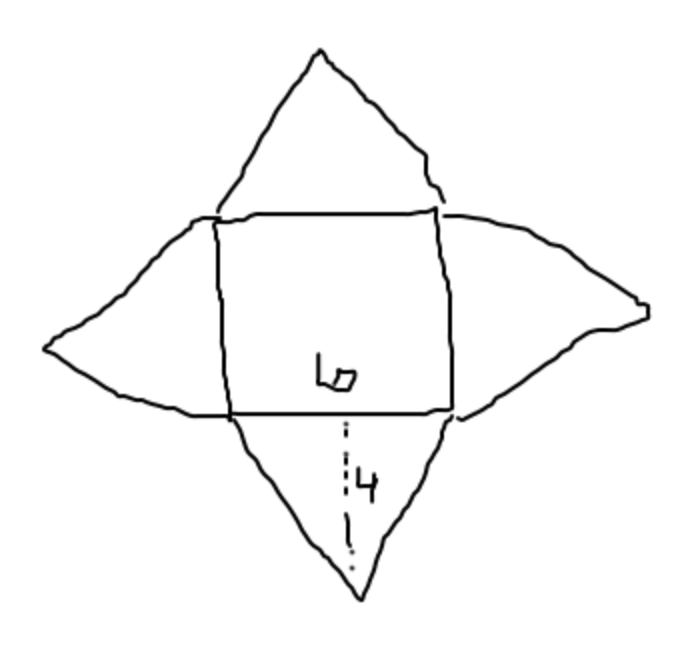 79.  You are covering a jewelry box with construction paper.  The dimensions of the box are: length of 12 inches, width of 6 inches, and a height of 4 inches.  How many square inches of construction paper do you need to buy to cover the box?  If Michael’s sells paper for $0.10 per square inch, how much money will you spend on the paper?ANS: You need 288 square inches of construction paper.  You will spend $28.80.80.   You are twice as old as your brother.  Together, your ages add to 27.  How old are you and your brother?ANS: You are 18 and your brother is 9.